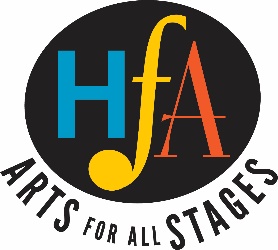 JUNIOR PERFORMING ARTS SCHOLARSHIP AWARD 2022
DEADLINE FOR NOMINATIONS: MAY 27, 2022
The Huntsville Festival of the Arts is pleased to accept nominations for local youth to receive financial honorariums in support of their artistic training & development. Awards totaling up to $1500 may be granted to candidates residing in the greater Huntsville and Lake of Bays area. Individual candidates may be awarded up to $250.00 towards costs of instruction or equipment to support their artistic development.ELIGIBILITY CRITERIA:Candidates must be 16 years of age or younger as of Dec 31, 2021 and exhibit exceptional talent in the performing arts (Theatre, Dance, Music)  Completed nomination form by an adult (ex. family member, teacher, etc) which includes:              - statement on why the candidate is deserving of support
              - past performance/study experience              - the proposed plan for the use of the fundsLetter of Recommendation from someone who is familiar with the candidate’s performance practice. The letter cannot come from an instructor with whom the funds may be used (i.e. an instructor/coach who the candidate is studying with).Submission of a pre-recorded video 3-5 minutes in length demonstrating the candidate’s performance skills. Submissions can be made by file transfer over google drive, drop box or wee transfer. If the candidate requires technical support, accommodations can be made.RULES & REGULATIONS:        The decision of the Adjudicators with the approval of the Huntsville Festival of the Arts Education Committee representing the HFA Board shall be final and irrevocable.The selection of the successful candidate will be based on the completed application form and pre-recorded performance excerpt.The scholarship funds will be paid directly to the accredited teacher or vendor (ex. Instrument purchase)Should no applicant meet the standards of the adjudicators, no scholarships will be awarded.In the event of a tie, the allocated funds will be shared and apportioned accordingly.Unsuccessful applicants are invited to reapply in subsequent years, however an award winner will be excluded from any further junior scholarships. Successful applicants will however be permitted to apply for a senior scholarship (ages 17 and up).HUNTSVILLE FESTIVAL OF THE ARTSJUNIOR PERFORMING ARTS  SCHOLARSHIP APPLICATION  2022NOMINATOR INFORMATION:

Name:  		__________________________________________________________E-mail Address: 	__________________________________________________________
Phone number: 	__________________________________________________________CANDIDATE INFORMATION:Name of Candidate:  	                                               ____________________________________Mailing Address:     	                                                                                _________________   ___ Home Telephone Number:                                                           ___________________________   Date of Birth:                                                            __________________________________ Principal Performing Interest:                                                              __________________     A.  PERSONAL INFORMATION:1.  Why does the youth artist deserve support? Please provide details on their performance experience, including any examinations, awards and/or certificates.2.  Describe any other interests, activities, hobbies and /or any volunteer work in which the candidate has been involved.3.  If selected to receive this scholarship, how will the funds be used?  4.  How would this scholarship be an aid in achieving the candidate’s goals?B.  RECOMMENDATION:The decision of the Adjudicators, with the approval of the Huntsville Festival of the Arts Education Committee, supported by the HFA Board, shall be final and irrevocable.  The selection will be based on the completed application form and audition with the adjudicators. The winning applicant will be selected on the basis of outstanding ability in his/her chosen field. Should no applicant meet the standards of the adjudicators, no award will be granted. Nominator’s Signature: Date:                                                               The completed application form should be sent by mail or email to be received no later than May 27, 2022 to:Huntsville Festival of the Arts Scholarship ApplicationEmail: info@huntsvillefestival.ca   Snail mail:     P.O. Box 5465                                    Huntsville, ON P1H 2K8               Ph: (705)788-2787Adjudicators’ process and selectionAdjudicators will be chosen by the Education Committee Chair with input from the Education Committee. The Adjudication panel should be comprised of at least 3 people who have training and background in Music, Dance and/or Drama.                  HFA Senior Scholarship Winners 1997-20201997 - Brigitte Reid (Piano)                                     1998 - Wes Scheer-Hennings (Jazz Guitar), Sarah Boucher (Musical Theatre)         1999 - Jennifer Taylor (Piano) 2000 - Nisha Coleman (Violin)                         2001 - Jack Bevington (Theatre), Jamie Bestwick (Bass)2002 - Jennifer Biggar (Flute), Curtis Clarke (Vocal)   2003 - Dan Watson (Theatre), Dan Neill (Percussion)2004 - Laura Rodie (Saxophone), Talie Riviere-Anderson (Clarinet)2005 - Andrew Candow (Piano), Jessica McKay (Tuba), Caitlin Hutt (Theatre)2006 - Emilie Berry (Clarinet), Bevan Wilson (Percussion), Alex Clark (Violin)2007 - Ashley Hill (Violin/Piano) 2008 - Suzanne van Baarsel (Flute/Piano), Jesse Clark (Cello) 2009 - Sarah Jane Johnson (Cello), Kristen Long (Dance), Kassel Dart (Clarinet/ Alto Sax)2010 - Frances Young (Dance), Ryan Burda (Musical Theatre) 2011 - Emily Middleton (Drama), Melissa Bradbury (Piano), Jake Cochrane-Brewer (Trombone)2012 - Tsya Gagnon (Viola) 2013 - Gregory Gibson (Piano), Naomi Higgins (Saxophone)2014 - Samantha Snowden (Saxophone), Daron McColl (Guitar), Kaia Richardson (Musical Theatre), Bryce Drinkwater (Musical Theatre) 2015 - Jazzmine Van Veld (Trumpet), Jay Van Horne (Saxophone), Hannah Murphy (Vocal),                                              Lizzie Robinson (Musical Theatre) 2016 - Paige Meunier (Musical Theatre) 2017 - Hailey Scott (Musical Theatre), Cole Jodouin (Bass), Jesse Jodoin (Guitar)  2018 - Trevor Carr (Trumpet) 2019 - Jack Gaughan (Guitar), Anna Temple (Trumpet), Shaman Johann (Musical Theatre) 2020 - Ryan Ens (Clarinet)2021 – Briar Summers (Piano)